Matrimonio in casa MacObey: l’erede del clan, Archibald, convola a nozzeDi Nigella LawsonEra con immensa gioia che i coniugi Steven e Vika MacObey annunciavano nel settembre del 1972 il matrimonio del figlio Archibald con l’incantevole Alice Robertson, divenuta oggi 6 Maggio Alice MacObey con la cerimonia del matrimonio, svoltasi in questa soleggiata giornata primaverile.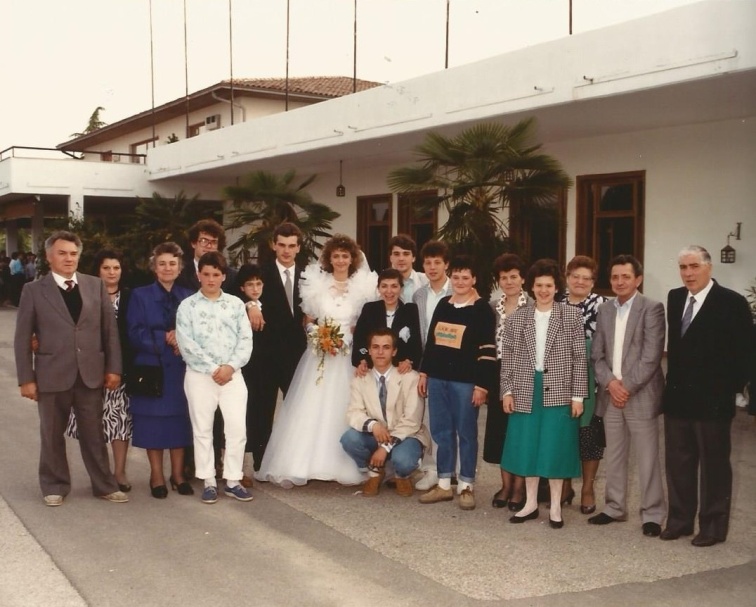 La cerimonia, tenutasi in mattinata, ha visto l’arrivo del numeroso clan dei MacObey, compresi Hector e Lucy, cugini dello sposo, da poco fidanzatisi, come annunciato durante l’annuale festa di tutta la famiglia.La chiesa e la location di ristoro, il suggestivo Myres Castle, erano impeccabili ed eleganti, curate nei minimi dettagli dalla madre dello sposo, Vika, e dalla cugina del padre dello sposo, Lyonors, che, come due vere MacObey, hanno saputo organizzare un matrimonio seguendo alla lettere le regole non scritte volute dalla tradizione.Subito dopo la cerimonia e le foto di rituale, gli invitati sono stati accolti a Myres Castle in un pomeriggio caldo e assolato con succulenti aperitivi, a cui è seguito un ricco pranzo di specialità della famiglia, come vuole la tradizione.La giornata è continuata con l’intrattenimento musicale sulle note dei classici anni ’60 e l’immancabile primo ballo tra moglie e marito, avvenuto con l’accompagnamento delle cornamuse suonate dal padre e dallo zio dello sposo, Steven e Robin.Infine con il taglio della torta e un abbondante buffet di dolci, sono stati consegnati i regali agli sposi, tra cui un magnifico viaggio dai cugini, Hector e Fiona.Sorrisi e felicitazioni hanno accompagnato i novelli sposi alla fine di questa giornata che rimarrà nella memoria dei presenti come un giorno pieno di felicità e amore.